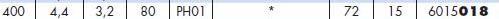 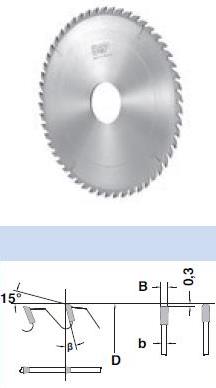 Код из 1САртикулНаименование/ Бренд/ПоставщикГабариты,Д*Ш*ВммМасса,грМатериалМесто установки/НазначениеF00239686015018Пила дисковая 400*4,4*80, PH01, Z=72 FZ/TR (BSP)400*4,4*80, PH01, Z=72 FZ/TR1500металлФорматно-раскроечные станки/ раскрой различных материаловF00239686015018400*4,4*80, PH01, Z=72 FZ/TR1500металлФорматно-раскроечные станки/ раскрой различных материаловF00239686015018BSP (Италия)400*4,4*80, PH01, Z=72 FZ/TR1500металлФорматно-раскроечные станки/ раскрой различных материалов